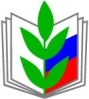 ПРОФСОЮЗ РАБОТНИКОВ  НАРОДНОГО ОБРАЗОВАНИЯ И НАУКИ РОССИЙСКОЙ ФЕДЕРАЦИИ(Общероссийский Профсоюз образования)КРАСНОДАРСКАЯ КРАЕВАЯ ТЕРРИТОРИАЛЬНАЯ ОРГАНИЗАЦИЯНОВОКУБАНСКАЯ РАЙОННАЯ ТЕРРИТОРИАЛЬНАЯ ОРГАНИЗАЦИЯПРЕЗИДИУМ                                                      ПОСТАНОВЛЕНИЕ_____________________________________________________________________________«19 » января 2021 г.								     № 15-1О постановлении президиума краевой организации Профсоюза от 22.12. 2020г. «О проведении в 2021 году тематического года «Спорт. Здоровье. Долголетие»Постановление президиума краевой территориальной организацииПрофсоюза от 22.12.2020 г. «О проведении в 2021 году тематического года«Спорт. Здоровье. Долголетие» принять к сведению и исполнению.С целью создания условий для сохранения здоровья и ведения здорового образа жизни в образовательных организациях, увеличение (по возможности) количества здоровьесберегающих, физкультурно-оздоровительных спортивных событий и мероприятий, профилактических акций (в том числе с использованием современных ИКТ-технологий), направленных на популяризацию здорового образа жизни, а также дальнейшего развития Всероссийского движения «Профсоюз – территория здоровья», направленной на формирование культуры управления своим здоровьем, и в связи с объявленным Исполнительным комитетом Профсоюза тематического года «Спорт. Здоровье. Долголетие» в 2021 году, президиум районной организации Профсоюза  постановляет:2.1. В соответствии с Постановлением Исполкома Профсоюза №4-3 от 15декабря 2020 года, постановлением президиума краевой организации Профсоюза № 5 от 22.12. 2020г. принять участие в мероприятиях тематического года «Спорт. Здоровье. Долголетие».2.2. Утвердить План мероприятий Новокубанской районной организации Профсоюза по проведению в 2021 году тематического года «Спорт. Здоровье. Долголетие».2.3. первичным профсоюзным организациям активно использовать объявленный тематический года «Спорт. Здоровье. Долголетие» для укрепления здоровья, целенаправленного формирования среди работников образовательных учреждений района потребности в здоровом, активном образе жизни, занятиям физической культурой и массовым спортом в целях повышения качества и продолжительности жизни в условиях новых вызовов, стимулирования социальной активности членов Профсоюза, формирования положительного имиджа Профсоюза.3. Контроль за выполнением постановления возложить на председателя районной организации Профсоюза Переяслову Л.И.. члена президиума Калиненко Е.В.Председатель районной территориальной организации Профсоюза						              Л.И.ПереясловаПлан мероприятий Новокубанской районной организации Профсоюза по проведению тематического года «Спорт. Здоровье. Долголетие».№п/пМероприятияОтветственныеСроки реализации1.Направление в первичные профорганизации официальной символики и рекламно-издательской продукции тематического года «Спорт. Здоровье. Долголетие» в ПрофсоюзеПрезидиум Р ТО профсоюзаЯнварь 2.Освещение на сайте, социальныхсетях  медиаинформации о мероприятиях в рамках тематического года «Спорт. Здоровье. Долголетие»Президиум РТО, профсоюзный комитет ППОВ течение года3.Реализация программы «Искусство жить без стресса» для организаций ПрофсоюзаПрезидиум РТО, профсоюзный комитет ППО В течение года4.Участие в реализации краевой профсоюзной  программы страхования «Защита жизни и здоровья»Президиум РТО, профсоюзный комитет ППО В течение года5.Организация информационной работы, содействие в предоставлении льготных условий (скидок) для членов Профсоюза посредством: -электронной торговой площадки (экосистемы) «Профмаркет»:- денежных займов в КПК «Кредитно-сберегательный союз работников образования и науки» по программам «На здоровье» и «Туристический»;- лечения (стоматология, офтальмология, общая практика, хирургия);- санаторно-курортного лечения и отдыха;-приобретения экологически чистой продукции в рамках сотрудничества с Ассоциацией кубанских фермерских хозяйств;- отдыха и досуга (туристическое агентство «Профтур»);- посещения тренажёрных залов, спортивных комплексов, Центров здоровья;- пропаганды здорового образа жизни посредством сотрудничества с Физкультурно-спортивным клубом «»Фит-Атлетик»;- туристических поездок с ИП Черемухин А.В. и др.Президиум РТО, профсоюзный комитет ППОВ течение года6.Взаимодействие с Центром профздравниц Кубани по льготному оздоровлению членов Профсоюза в учреждениях санаторно-курортного комплексаПрезидиум РТО, профсоюзный комитет ППОВ течение года7.Содействие в организации проведения выездных медицинских профилактических осмотров для членов Профсоюза в рамках взаимодействия с компанией «АльфаСтрахование – ОМС»Президиум РТО, профсоюзный комитет ППОВ течение года8.Содействие в организации совместных акций с компанией «АльфаСтрахование–ОМС»Президиум РТО, профсоюзный комитет ППОВ течение года9.Участие в проведении опроса по эффективности современной системы финансирования здравоохранения и получения медицинской помощиПрезидиум РТО, профсоюзный комитет ППОЯнварь-февраль 10.Распространение в коллективах информации о расширении льгот и гарантий «Программы лояльности» для членов Профсоюза в рамках сотрудничества краевой организации Профсоюза с компанией «АльфаСтрахование-ОМС» Президиум РТО, профсоюзный комитет ППОВ течение года11.Содействие в организации и проведении выездных офтальмологических диагностических осмотров для членов Профсоюза в рамках взаимодействия с клиникой офтальмохирургии «Ирис»Президиум РТО, профсоюзный комитет ППОВ течение года12.Участие в проведении акций по предоставлению дополнительных льгот и скидок на офтальмологическое лечение для членов Профсоюза с клиникой «Три-З»Президиум РТО, профсоюзный комитет ППОВ течение года13.Содействие в организации проведения дней бесплатного офтальмологического обследования для членов Профсоюза в Диагностических Центрах клиники «Три-З»Президиум РТО, профсоюзный комитет ППОВ течение года14.Участие во II Всероссийском конкурсе «Здоровые решения»Президиум РТО, профсоюзный комитет ППОЯнварь-апрель15.Участие в проведении 7 апреля Всероссийской эстафеты здоровьяПрезидиум РТО, профсоюзный комитет ППОАпрель16.Участие в интернет- акции: #марафон365: новый день - новый пост о ЗОЖПрезидиум РТО, профсоюзный комитет ППОВ течение года17.Участие во Всероссийском конкурсе «Профсоюзный репортёр» в газете «Мой Профсоюз» по тематике ГодаПрезидиум РТО, профсоюзный комитет ППОВ течение года18.Выпуск тематического вестника «Профсоюз - территория здоровья», объединяющего лучшие практики работы организаций Профсоюза по реализации здоровьесберегающих, физкультурнооздоровительных и спортивных инициатив, программ для работников системы образования и обучающихся профессионального и высшего образования.Президиум РТО, профсоюзный комитет ППОНоябрь -декабрь 19.Публикации в средствах массовой информации материалов по тематическому году Президиум РТО, профсоюзный комитет ППОВ течение года20.Участие в проведении Всероссийской интернет - акции  « Я -ЗА ЗОЖ!»Президиум РТО, профсоюзный комитет ППОЯнварь - май21.Проведение проверки образовательных организаций по выявлению условий для сохранения и приумножения здоровья педагогов и обучающихся - членов Профсоюза, в рамках общепрофсоюзной тематической проверкиПрезидиум РТО, профсоюзный комитет ППОВ течение года22.Участие в проведении краевого конкурса «Лучший уполномоченный по охране труда»РТО, внештатный технический инспектор труда профсоюзаФевраль23.Участие в проведении оздоровительного сезона в ЦОРО «Рассвет» с элементами тематического годаПрезидиум РТО, профсоюзный комитет ППОМай-октябрь24.Проведение районной Спартакиады работников системы образованияПрезидиум РТО, профсоюзный комитет ППОмарт24.Участие в проведении краевой Спартакиады работников системы образования краяПрезидиум РТО, профсоюзный комитет ППОМай25.Участие в проведении районного этапа  конкурса профессионального мастерства «Учитель здоровья». Председатель РТОАпрель-май26.Сдача норм ГТОПрезидиум РТО, профсоюзный комитет ППОАпрель27.Районный туристический слёт Президиум РТО, профсоюзный комитет ППОМай28.Районное туристическое мероприятие молодых педагогов поход-сплавПрезидиум РТО, профсоюзный комитет ППОИюнь 29.Участие в проведении интернет-акции «Зарядка с Профсоюзом» Совета молодых педагогических работников краевой организацииПрезидиум РТО, СМПРВ течение года30.Участие в краевой профсоюзной благотворительной акции «#МыДоноры» Совета молодых педагогических работников краевой организацииПрезидиум РТО, В течение года31.Участие в Профсоюзном форуме молодых педагогов Кубани «Профстарт» в рамках тематического годаПрезидиум РТО, СМПРСентябрь32.Участие в Краевом туристическом слёте педагогов КубаниПрезидиум РТО, профсоюзный комитет ППОСентябрь33.Организация и проведение «Недели ЗОЖ» в первичных профорганизациях Профсоюзный комитет ППООктябрь-ноябрь34.Подведение итогов тематического года.Президиум РТОДекабрь